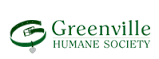 Dog Personality ProfileEvery dog is unique and we want to make sure we know as much as possible about your pet.  Please complete this form to help us match your pet with the perfect forever home.1. What is your dog's name? ____________________________2. How old is your dog? ________________________________ Breed(s): ___________________________3. Male/Female: _______ Spay/Neutered: __ Yes __ No __ Not sure4. Microchipped? __ Yes __ No __ Not sure5. How long has this dog been in your care? ___________________________________________________	Where did you get this dog? _________________________________________________________	Has this dog ever previously been with an animal shelter or welfare agency? Please specify:	________________________________________________________________________________	If this dog had a previous owner, do you know why the previous owner gave them away? 		________________________________________________________________________________6.  Why are you surrendering this dog? ____________________________________________________________________________________________________________________________________________7. Has this dog ever bitten anyone? __Yes __ No 	If yes, how long ago was the bite? ____________________________________________________	If yes, did the bite break skin? __ Yes __ No	Please explain circumstances: _______________________________________________________	________________________________________________________________________________8.  Has this dog ever attacked another animal? __ Yes  __ No 	If yes, please explain: ______________________________________________________________9.  Who has this dog lived with and how did he/she interact with everyone? ______________________________________________________________________________________________________________________________________________________________________________________________________10. What animals live/have lived with this dog and how did he/she interact with them? ______________________________________________________________________________________________________________________________________________________________________________________________11.  How does this dog typically respond when meeting people other than family? ___________________________________________________________________________________________________________12.  How does this dog typically respond when meeting animals other than family? __________________________________________________________________________________________________________13. How would you describe this dog's personality? ___________________________________________________________________________________________________________________________________14 Where does this dog spend most of its time? __ Indoors __ Outdoors __ Both	When outdoors, he/she is confined by: __ Fence __ Invisible fence __ Chain/tie-out15.  Is the dog comfortable being alone when you are away? __ Yes __ No        Destructive? __ Yes __ No16.  Is this dog housebroken? __ Yes __ No      Crate trained? __ Yes __ No     Paper trained? __ Yes __ No	If they have accidents, how often? __ Daily __ Weekly __ Rarely	How does your dog tell you that he/she needs to go outside? _______________________________17.  What type of food does this dog eat? _____________________________________________________18.  How would you rate this dog's energy level? __ Very low __ Low __ Medium __ High __ Very high19.  Check any that would describe this dog's temperament:	__ Friendly __ Calm __ Gentle __ Timid __ Scared __ Nervous __ Hyper20.  Please check any of the following that this dog is scared of:	__ Men __ Women __ Children __ Strangers __ Nail trimming __ Fireworks __ Thunderstorms	__ Vet visits __ Loud Noises __ Groomer visits __ Bathing __ Brushing __ Car Rides __ Vacuum	__ Other animals __ Crates/Cages      Other :___________________________________________21. Please circle any of the following that this dog enjoys:	__ Car rides __ Playing in water __ Dog parks __ Playing Fetch __ Playing Tug	__Rough-housing __ Playing chase __ Relaxing on the couch __ Bathing __ Brushing	__ Going for walks    Other: _________________________________________________________22. Does your dog know any tricks or commands? ______________________________________________	________________________________________________________________________________23.  Has this dog attended any obedience classes? __ Yes __ No	Details:_________________________________________________________________________24.  When was this dog last seen by a veterinarian? ___________________________	Veterinary Clinic’s Name: ________________________________________	Are we able to retrieve this dog’s records? ___________________________25. Has this dog ever received a rabies vaccine? __ Yes __ No   When? ____________________________26.  Is this pet on any medications? __________________________________________________________	Please list any heartworm prevention or flea control that your dog is on and date last administered:	________________________________________________________________________________27.  Please circle any of the following that this dog has been diagnosed or treated for: 	__ Heartworm disease __ Arthritis __ Cancer __ Epilepsy/Seizures __ Tumors	__ Separation anxiety __ Vaccine reactions __ Chronic ear infection __ Skin allergies	__ Chronic eye infection __ Thyroid disease   Other: ______________________________________	________________________________________________________________________________Any additional Comments: _______________________________________________________________________________________________________________________________________________________________________________________________________________________________________________________________________________________________________________________________________________________________________________________________________________________Staff Use Only: _________________________________________________________________________________________________________________________________________________________________________________________________________________________________________________________________________________________________________________________________________________________________________________________________________________________________